A )  UNE FERME D'..........................................................,  MAIS PAS SEULEMENT :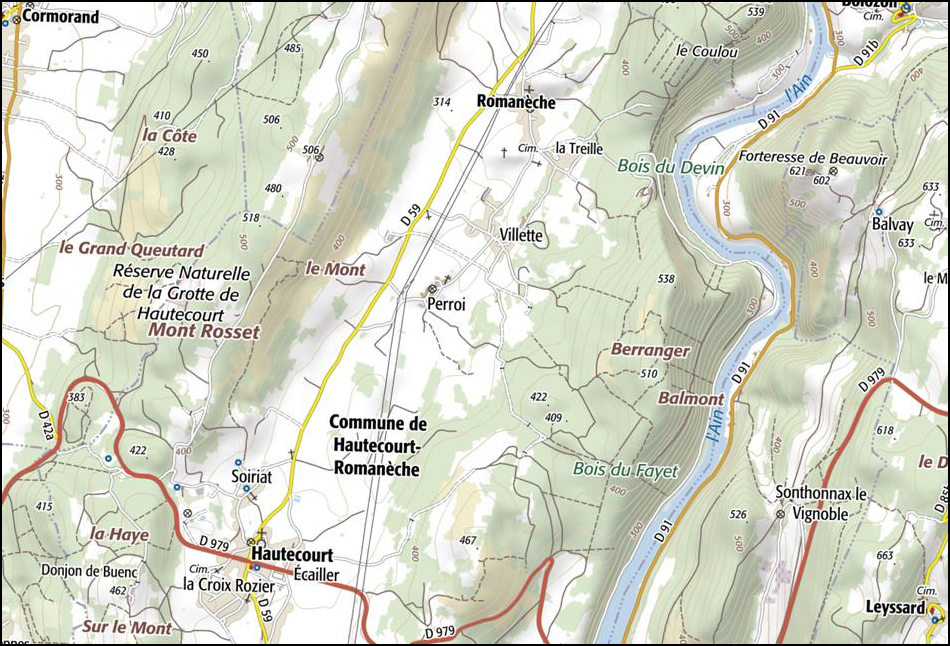 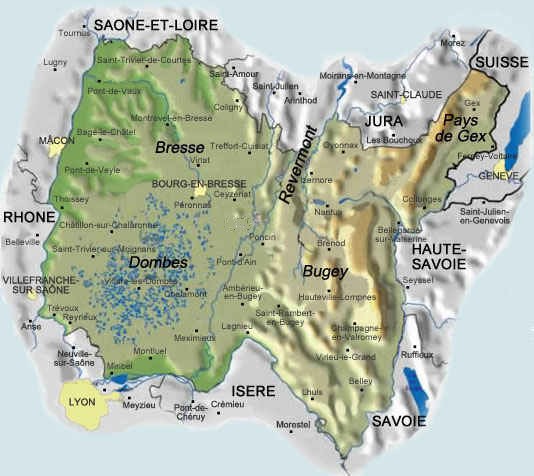 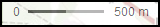 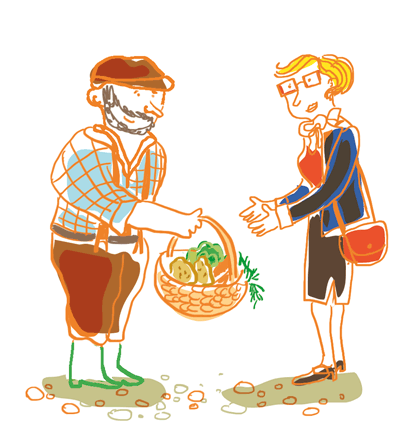 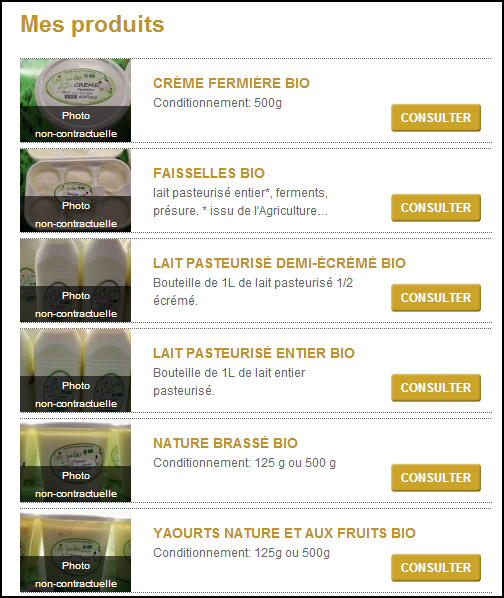 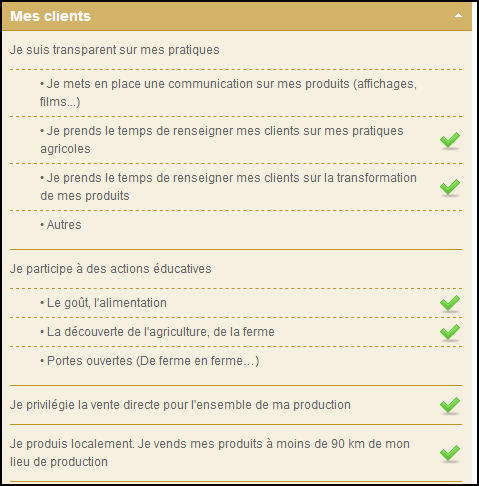 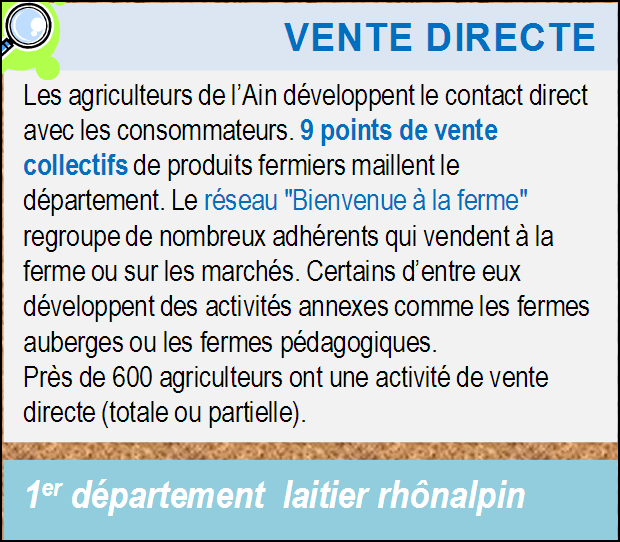 B)  UNE FERME ENGAGEE DANS LA PROMOTION DES "CIRCUITS COURTS" POUR VENDRE SES PRODUITS1)  D'après les documents 5 et 6 ci-contre ( + aide dans le n° 9), quelles sont les 2 formes de "circuits courts" utilisées par les propriétaires des "Jardins de Marguerite"  pour vendre à des consommateurs près de chez eux (et éviter de  passer par des intermédiaires du type supermarché) ? ...................................................................................................................................................................................................................................................................................................................................................................................................................................................................................................................................................................................................................................................................................................................................................................................................2 )  Dans le Doc. 6 :Entourez au stylo vert le paragraphe qui définit le mieux ce qu'est une A.M.A.P. Surligner en vert ou bleu la retombée positive qu'une A.M.A.P. peut avoir en matière d'environnement.Surligner en jaune ou orange l'intérêt "économique" de l'A.M.A.P.  pour les agriculteurs qui en font partie3 )  Sur You Tube HG DAGNEUX , voir la vidéo "PRODUCTEURS PAYSANS EN A.M.A.P."    ( Elle présente L' A.M.A.P.  "L’Hirondelle de rivage", à laquelle participe la ferme des "Jardins de Marguerite". On y trouve les témoignages des adhérents de l'association ( agriculteurs surtout, dont Laurence et Franck des "Jardins de Marguerite" , mais aussi une  consommatrice) 4 ) D'après le témoignage de la consommatrice dans la vidéo ( "0. 00 à 0. 35" et "5. 39 à 6. 00" ) , quelles sont les motivations des consommateurs qui adhèrent à une A.M.A.P. ? ...................................................................................................................................................................................................................................................................................................................................................................................................................................................................................................................................................................................................................................................................................................................................................................................................5)  Lire le Doc. 9 ci-contre et voir sur You Tube HG DAGNEUX ,  la vidéo "RESISTANCE PAYSANNE : COOPERATIVES LAITIERES ET VENTE DIRECTE" : 6)  D'après ces 2 documents les propriétaires des "Jardins de Marguerite" sont-ils les seuls dans l'Ain et en France à développer les circuits courts et la vente directe ? Quelles motivations retrouve-t-on aussi bien chez les producteurs laitiers de la vidéo que chez les propriétaires des "Jardins de Marguerite" ? ...................................................................................................................................................................................................................................................................................................................................................................................................................................................................................................................................................................................................................................................................................................................................................................................................7 )  Documents 1,7,8,10,11 :  D'où sont tirés ces 5 documents ? ...........................................................................................................................................................................................................................................................................................8 )  Pour une ferme comme les "Jardins de Marguerite" quel est l'intérêt d'être présent sur internet ? ................................................................................................................................................................................................................................................................................................................................................................................................C)   UNE FERME ENGAGEE DANS L'AGRICULTURE B........................ ET LA PROTECTION DE L'ENVIRONNEMENT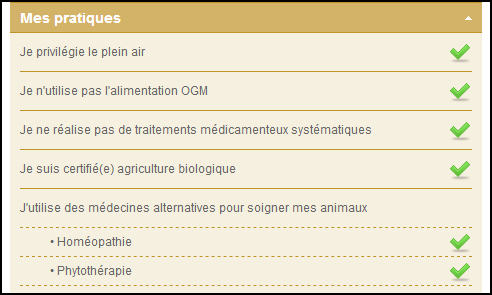 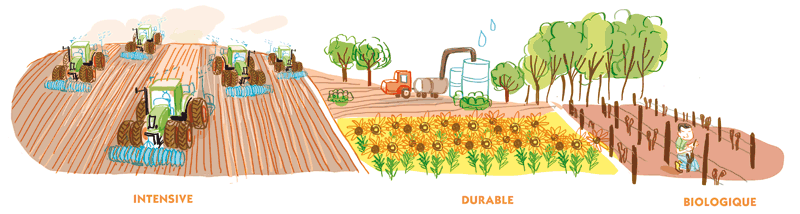 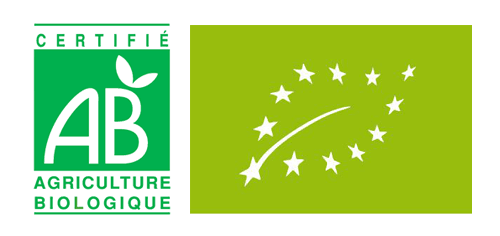 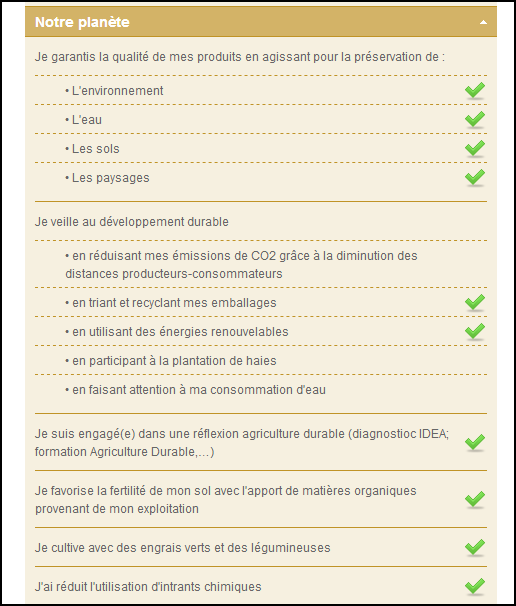 .